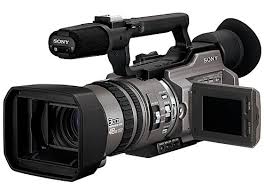 TopicCompletedIn ProgressStoryboardVideo CapturedVideo Uploaded to ComputerTitleTransitionsAudioClosing CreditsTopicCompletedIn ProgressStoryboardVideo CapturedVideo Uploaded to ComputerTitleTransitionsAudioClosing Credits